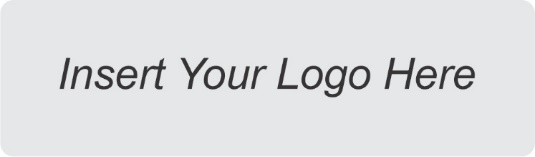 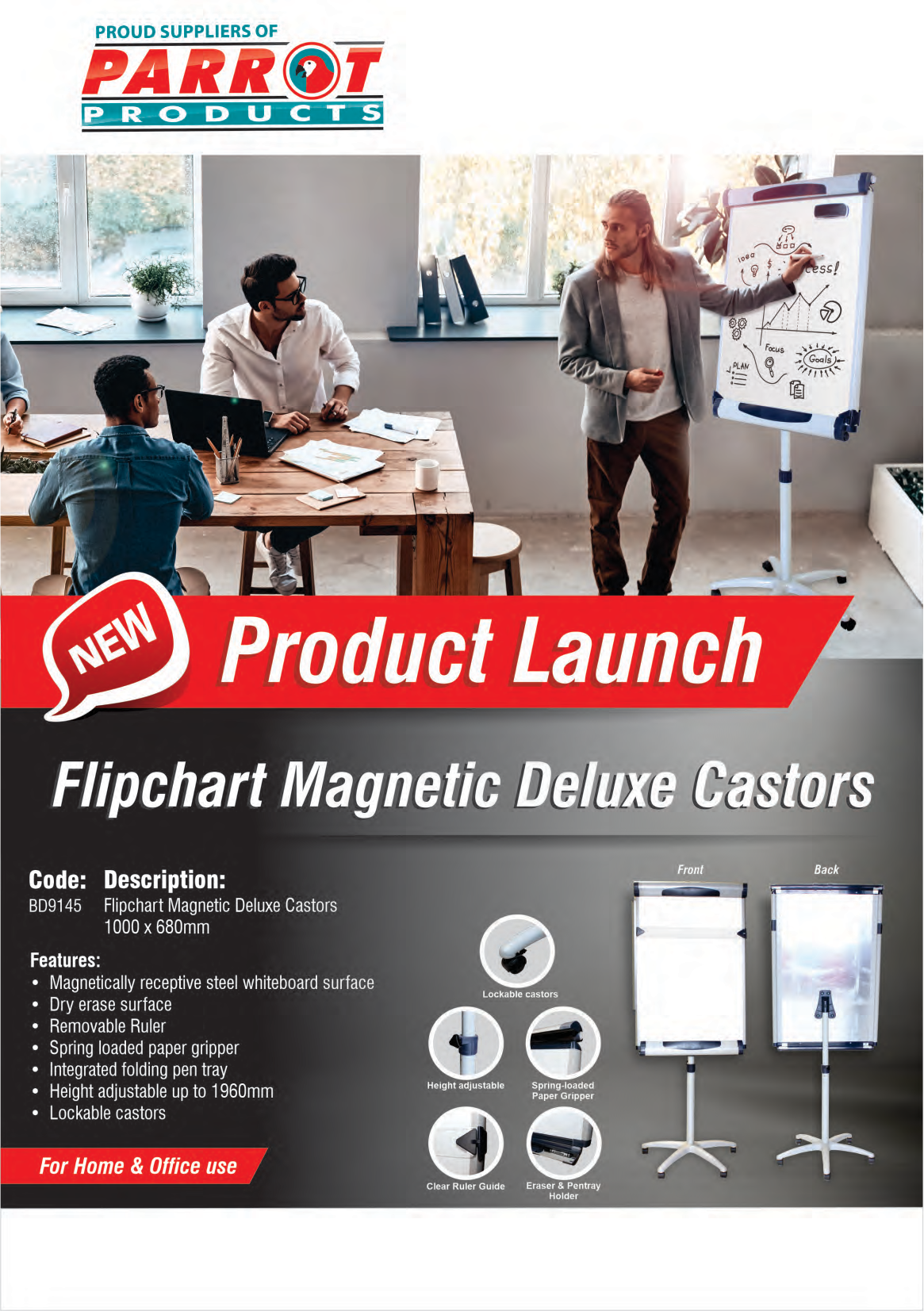                                                          R.R.Price Ex.Vat:  R  3 458.00For more information contact us on:Tel: 012 3456 789 / Email: info@companyname.co.za / www.company.co.za